紐約慈濟人文學校   幼小信班   中文字“十”(ten) 學習單名字:                         .         No:     .連連看match the numbers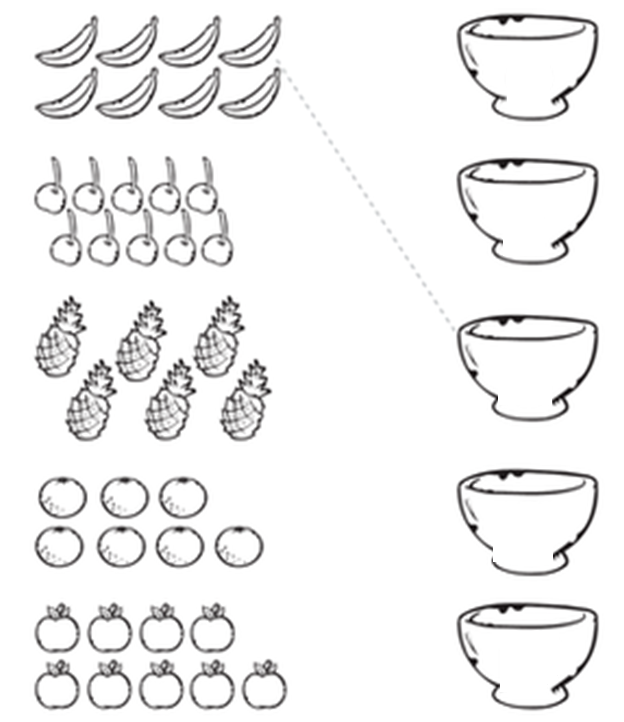 